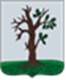                                                 Российская ФедерацияБРЯНСКАЯ ОБЛАСТЬСОВЕТ НАРОДНЫХ ДЕПУТАТОВ СТАРОДУБСКОГО МУНИЦИПАЛЬНОГО ОКРУГАРЕШЕНИЕОт 30.06.2022г.  №242  г. СтародубОб утверждении положения «О порядке владения, пользования и распоряжения                        (управления), имуществом, находящимся в муниципальной собственности  муниципального образования Стародубского муниципального округа Брянской областиВ соответствии со ст.35,50,51 Федерального закона от 6 октября 2003 г. № 131-ФЗ «Об общих принципах организации местного самоуправления в Российской Федерации», Федеральным законом от 14 ноября 2002 года                     № 161-ФЗ «О государственных и муниципальных унитарных предприятиях»,  Федеральным законом от 21 декабря 2001 года № 178-ФЗ «О приватизации государственного и муниципального имущества», Земельным кодексом  Российской Федерации от 25.10.2001 №126-ФЗ  Совет народных депутатов Стародубского муниципального округа Брянской области решил:1. Утвердить положение «О порядке владения, пользования и распоряжения (управления) имуществом, находящимся в муниципальной собственности муниципального образования Стародубский муниципальный  округ  Брянской области ». 2. Настоящее решение вступает в силу с момента его официального опубликования.Глава Стародубского муниципального округа				                           Н.Н. ТамилинПриложение №1 к решению Совета народных депутатов  Стародубского муниципального округа от 30.06.2022г. №242                                                       Положение«О порядке владения, пользования и распоряжения (управления),
имуществом, находящимся в муниципальной собственности
муниципального образования «Стародубский муниципальный  округ»1. ОБЩИЕ ПОЛОЖЕНИЯНастоящее Положение о порядке владения, пользования и распоряжения (управления) имуществом, находящимся в муниципальной собственности муниципального образования «Стародубский муниципальный  округ» (далее – Положение), разработано на основании и в соответствии с Гражданским кодексом Российской Федерации,  , Федеральным законом от 6 октября 2003 года № 131- ФЗ «Об общих принципах организации местного самоуправления в Российской Федерации», Федеральным законом от 14 ноября 2002 года № 161-ФЗ «О государственных и муниципальных унитарных предприятиях», Федеральным законом от 21 декабря 2001 года № 178-ФЗ «О приватизации государственного и муниципального имущества», иным федеральным законодательством, законодательством Брянской области, Уставом Стародубского муниципального округа, муниципальными правовыми актами органов местного самоуправления муниципального образования «Стародубский муниципальный  округ» (далее - МО «Стародубский муниципальный  округ»).Настоящее Положение определяет порядок владения, пользования и распоряжения (управления) имуществом, находящимся в муниципальной собственности  МО «Стародубский муниципальный  округ Брянской области».Муниципальная собственность является достоянием населенияСтародубского муниципального округа, используется для обеспечения благосостояния населения округа.	Объектом муниципальной собственности является имущество, принадлежащее муниципальному образованию на праве собственности.Права и обязанности собственника, защита права собственности, а также ограничения права собственности устанавливаются в соответствии с действующим законодательством.Управление имуществом, находящимся в муниципальной собственности (МО «Стародубский муниципальный  округ» далее - муниципальное имущество), - осуществляемое на основе и во исполнение законодательства Российской Федерации и иных правовых актов исполнительной и распорядительной деятельности органов местногосамоуправления МО «Стародубский муниципальный  округ» в отношении муниципального имущества.Распоряжение муниципальным имуществом - юридически обеспеченное осуществление полномочий органов местного самоуправления МО «Стародубский муниципальный  округ» в определении судьбы муниципального имущества путем совершения юридических действий в отношении объектов муниципальной собственности. Полномочия собственника в отношении муниципального имущества принадлежат Совету народных депутатов Стародубского муниципального округа Брянской области  и администрации Стародубского муниципального округа.Совет народных депутатов Стародубского муниципального округа Брянской области  и администрация Стародубского муниципального округа, уполномоченные настоящим Положением, от имени МО «Стародубский муниципальный  округ» своими действиями приобретают и осуществляют имущественные, а также неимущественные права и обязанности, выступают в судебных и иных органах в соответствии с установленной компетенцией.Муниципальное имущество МО «Стародубский муниципальный  округ» предназначено для решения вопросов местного значения и может использоваться для осуществления любых видов деятельности, не запрещенных действующим законодательством РФ и Брянской области, а также настоящим Положением.В случаях и порядке, предусмотренных федеральным законодательством, нормативными правовыми актами органов местного самоуправления Стародубского округа, от имени муниципального образования могут выступать муниципальные специализированные организации, указанные в настоящем Положении, органы местного самоуправления, юридические лица и граждане.Имущество, находящееся в муниципальной собственности, может быть закреплено за муниципальными  унитарными предприятиями и учреждениями во владение, пользование и распоряжение в соответствии с гражданским законодательством.Порядок отчуждения объектов муниципальной собственности, создания предприятий, учреждений муниципальной собственности, управления ими, внесения вкладов в уставные капиталы открытых акционерных обществ регулируется федеральным законодательством, Уставом муниципального образования, настоящим Положением, иными законами и нормативными правовыми актами, принятыми органами местного самоуправления Стародубского муниципального округа в соответствии с их компетенцией.Действие настоящего Положения не распространяется на порядок управления и распоряжения лесами, иными природными объектами, средствами местного бюджета  распоряжения указанным муниципальным имуществом устанавливаются иными законами и нормативными правовыми актами Брянской области и органов местного самоуправления МО «Стародубский муниципальный  округ».гг2. СОСТАВ МУНИЦИПАЛЬНОГО ИМУЩЕСТВА И ЕГО УЧЕТИмущество и объекты муниципальной собственности образуются из:Собственности, предусмотренной законодательством о разграничении государственной собственности на государственную и муниципальную собственность.Имущества и объектов, переданных в муниципальную собственность в порядке, вновь созданного и (или) приобретенного за счет средств районного бюджета.Имущества муниципальных унитарных  предприятий, учреждений и органов управления муниципального образования.Имущества, переданного юридическими и физическими лицами безвозмездно или безвозмездно в собственность муниципального образования.Бесхозяйного имущества, признанного муниципальной собственностью в установленном законодательством порядке.Имущества юридических и физических лиц, восстановленного в качестве муниципального имущества в результате расторжения договоров купли-продажи объектов муниципальной собственности, иных договоров пользования имуществом, деприватизации приватизированных муниципальных унитарных  предприятий в установленном законодательством порядке.Имущества и объектов, поступивших в муниципальную собственность по другим законным основаниям.Приобретение объектов в муниципальную собственность можетосуществляться по инициативе Совета народных депутатов Стародубского муниципального округа Брянской области, администрации Стародубского муниципального округа, муниципальных предприятий, муниципальных учреждений, отраслевых отделов и управлений.	\Инициатор приобретения объекта готовит соответствующее обоснование необходимости его приобретения.Администрация Стародубского муниципального округа совместно с инициатором приобретения объекта  готовит проект решения Совета народных депутатов Стародубского муниципального округа Брянской области о  внесении изменений в бюджет МО «Стародубский муниципальный  округ».Приобретение имущества в муниципальную собственность МО «Стародубский муниципальный  округ» осуществляется в соответствии с положениями Федерального закона от 05 апреля 2013г. № 44-ФЗ «О контрактной системе в сфере закупок товаров, работ, услуг для обеспечения государственных и муниципальных нужд».2.2. Формирование муниципальной собственности (прием объектов в муниципальную собственность) осуществляется на основании решений Совета народных депутатов Стародубского муниципального округа  Брянской области в отношении недвижимого имущества, на основании постановлений администрации Стародубского муниципального округа - в отношении транспортных средств и иного движимого имущества.'Подготовку проектов решений Совета народных депутатов Стародубского муниципального округа Брянской области   о приеме объектов в муниципальную собственность осуществляет администрация Стародубского муниципального округа.Учет объектов муниципальной собственности производится в Реестре муниципальной собственности. Держателем Реестра и органом, осуществляющим его ведение, является Комитет по управлению муниципальным имуществом администрации Стародубского муниципального округа.Ведение Реестра осуществляется в соответствии с Положением об учете муниципального имущества и ведении реестра муниципальной собственности, утверждаемым нормативным правовым актом орган местного самоуправления.Основаниями прекращения права муниципальной собственности являются:прекращение существования имущества в результате гибели, полного потребления, иных причин;отчуждение имущества по договору купли-продажи, в том числе отчуждение в собственность граждан и юридических лиц в порядке, предусмотренном законами о приватизации;передача муниципального имущества в областную собственность в порядке разграничения государственной и муниципальной собственности;решение суда об обращении взыскания на имущество, находящееся в муниципальной собственности;	- иные основания, предусмотренные федеральным законодательством.В состав муниципального имущества муниципального образования входят:Муниципальные унитарные  предприятия и учреждения.Муниципальное имущество, находящееся в законном пользовании юридических, физических лиц, индивидуальных предпринимателей.Вклады, доли (паи, акции) в уставном капитале хозяйствующих субъектов.Движимое и недвижимое имущество, признаваемое или признанное в установленном действующим законодательством порядке муниципальной собственностью муниципального образования, в том числе находящееся в законном ведении, управлении, пользовании юридических и физических лиц.2.5. Документы, подтверждающие право муниципальной собственности.Если право муниципальной собственности возникло в результате разграничения государственной собственности на муниципальную собственность, документом, подтверждающим право муниципальной собственности, является перечень объектов муниципальной собственности, оформленный и утвержденный в соответствии с требованиями действующего законодательства.В случае, если право муниципальной собственности возникло по иным основаниям, кроме указанных в пункте 1 настоящей статьи, дляiподтверждения права муниципальной собственности используются документы, требуемые в соответствии с гражданским законодательством Российской Федерации.2.5.3. Право муниципальной собственности на здания, сооружения и другое, в том числе вновь создаваемое, недвижимое имущество, подлежащее государственной регистрации, возникает с момента такой регистрации и должно быть подтверждено документом, свидетельствующим о регистрации.                      3. ПОЛНОМОЧИЯ СОВЕТА НАРОДНЫХ ДЕПУТАТОВ СТАРОДУБСКОГО  МУНИЦПАЛЬНОГО   ОКРУГА  БРЯНСКОЙ ОБЛАСТИ  ПО ВОПРОСАМ УПРАВЛЕНИЯ И РАСПОРЯЖЕНИЯ МУНИЦИПАЛЬНЫМ ИМУЩЕСТВОМСовет народных депутатов  Стародубского муниципального округа Брянской области   :З.1 Принимает муниципальные правовые акты, устанавливающие обязательные правила по вопросам владения, пользования, и распоряжения (управления) муниципальным имуществом, а также определяющие порядок и общие условия приватизации муниципального имущества.Утверждает Порядок создания, реорганизации и ликвидации муниципальных предприятий.3.3. Утверждает  Порядок перечисления          муниципальными       предприятиями  в бюджет Стародубского муниципального округа частиприбыли, остающейся после уплаты налогов и иных обязательных платежей.	3.4. Утверждает Порядок принятия решений об условиях приватизациимуниципального имущества.3.5Утверждает прогнозный план приватизации муниципальногоимущества на очередной год.	3.6Принимает решения о принятии имущества в муниципальную собственность в соответствии с законодательством Российской Федерации и законодательством Брянской области.3.7Принимает решения о передаче имущества из муниципальной собственности в государственную собственность Российской Федерации и Брянской области, в собственность иного муниципального образования в соответствии с законодательством Российской Федерации и законодательством Брянской области.3.8 Принимает решение о передаче недвижимого муниципального имущества в залог.3.9 Принимает решение о передаче недвижимого муниципального имущества в доверительное управление, предоставлении на праве безвозмездного пользования, а также на ином праве, предусматривающем переход прав владения и (или) пользования в отношении: муниципального имущества, за исключением передачи недвижимого имущества на праве аренды.3.10 Принимает решения о согласовании передачи муниципального имущества в хозяйственное ведение и оперативное управлениемуниципальных предприятий и учреждений.Принимает решения об утверждении порядка учета муниципального имущества.Утверждает Положения, регулирующие определение размеров арендной платы за использование муниципального имущества (в том числе земельных участков).Принимает решения о продаже или отчуждении иными способами муниципальными унитарными предприятиями Стародубского муниципального округа недвижимого имущества, принадлежащего им на праве хозяйственного ведения.Осуществляет контроль за исполнением администрацией Стародубского муниципального округа решений Совета народных депутатов Стародубского муниципального  округа Брянской области   в сфере управления и распоряжения муниципальным имуществом.s'                                     4. ПОЛНОМОЧИЯ АДМИНИСТРАЦИИ СТАРОДУБСКОГО МУНИЦИПАЛЬНОГО ОКРУГА
                                    ПО ВОПРОСАМ УПРАВЛЕНИЯ И РАСПОРЯЖЕНИЯ
          МУНИЦИПАЛЬНЫМ ИМУЩЕСТВОМАдминистрация Стародубского муниципального округа:Разрабатывает и представляет на утверждение Совета народных депутатов Стародубского муниципального  округа Брянской области   проект прогнозного плана приватизации муниципального имущества.Издает постановления о создании муниципального учреждения на базе имущества, находящегося в муниципальной собственности, путем изменении типа автономного учреждения в целях создания бюджетного или казенного учреждения, об изменении типа бюджетного учреждения в целях создания казенного учреждения, изменения типа казенного учреждения в целях создания бюджетного учреждения.Издает	постановления	об	определении	процедуры созданиябюджетных учреждений.Издает	постановления	об	определении	порядка подготовкипредложений о создании бюджетных учреждений.Издает постановления об утверждении порядка определения видов особо ценного движимого имущества бюджетных учреждений.Издает постановления об определении перечня муниципальныхучреждений, тип которых не подлежит изменению.	\Издает	постановления	об	определении	условий и порядкаформирования задания учредителя бюджетного учреждения и порядка финансового обеспечения выполнения этого задания.Издает постановления об утверждении форм отчетов о деятельности бюджетного учреждения и об использовании закрепленного за ним имущества.Издает постановления о передаче земельных участков,*расположенных в границах Стародубского муниципального округа, на праве постоянного бессрочного пользования, безвозмездного срочного пользования и о прекращении права постоянного бессрочного пользования, пожизненного наследуемого владения земельным участком.	Издает постановления об изъятии земельных участков в соответствии с действующим законодательством.Издает постановления о продаже земельных участков, права на заключение договоров аренды земельных участков на торгах.Издает постановления об утверждении административных регламентов предоставления муниципальных услуг в сфере, владения, пользования и распоряжения (управления) муниципальным имуществом.Издает постановления о заключении концессионных соглашений.Издает постановления об утверждении положения о концессионных соглашениях.Осуществляет право владения, пользования и распоряжения муниципальным имуществом, согласовывает от имени собственника муниципального имущества передачу лицом, которому в соответствии с частями 1 и 3 статьи 17.1 Федерального закона от 26 июля 2006 года № 135- ФЗ «О защите конкуренции» предоставлены права владения и (или) пользования помещением, зданием, строением или сооружением, таких прав в отношении части или частей помещения, здания, строения или сооружения третьим лицам без проведения конкурсов или аукционов в случаях, установленных частью 4 статьи 17.1 указанного Федерального закона.Приобретает, использует и отчуждает муниципальное имущество(за исключением имущества, закрепленного на праве хозяйственного ведения за муниципальными унитарными предприятиями и на праве оперативного управления за	муниципальными автономными и бюджетнымиучреждениями).Осуществляет постановку на учет и обращается в суд с требованием о признании права муниципальной собственности на бесхозяйные недвижимые вещи, расположенные на территории Стародубского муниципального округа и предназначенные для решения вопросов местного значения МО «Стародубский муниципальный  округ Брянской области ».От имени МО «Стародубский муниципальный  округ  Брянской области» совершает сделки с муниципальным имуществом и заключает соответствующие договоры.Издает постановления об отчуждении из муниципальной собственности недвижимого муниципального имущества, арендуемого субъектами малого и среднего предпринимательства,  и об условиях приватизации недвижимого имущества в случаях, установленных частью 2 статьи 9 Федерального закона от 22 июля 2008 года № 159-ФЗ «Об особенностях отчуждения недвижимого имущества, находящегося в государственной собственности субъектов Российской Федерации или в муниципальной собственности и арендуемого субъектами малого и среднего предпринимательства, и о внесении изменений в отдельные законодательныеакты Российской Федерации».Организует приватизацию муниципального имущества и выступает продавцом муниципального имущества.Выступает арендодателем муниципального имущества, в том числе земельных участков и имущественных комплексов муниципальных унитарных предприятий (за исключением имущества, закрепленного за муниципальными унитарными предприятиями на праве хозяйственного ведения, а также имущества, закрепленного за муниципальными автономными и бюджетными учреждениями на праве оперативного управления).Осуществляет контроль за исполнением договоров аренды, безвозмездного пользования, доверительного управления муниципальным имуществом, иных договоров, предусматривающих переход прав владения и (или) пользования в отношении муниципального имущества.Осуществляет контроль за своевременностью и полнотой поступлений в бюджет Стародубского муниципального округа арендных платежей от сдачи в аренду муниципального имущества.Выступает организатором торгов (аукционов, конкурсов) попродаже муниципального имущества, права аренды, доверительного управления, безвозмездного пользования муниципальным имуществом, а также иных прав, предусматривающих переход прав владения и (или) пользования в отношении муниципального имущества, за исключением имущества, закрепленного на праве хозяйственного ведения за муниципальными унитарными предприятиями и на праве оперативного управления за муниципальными автономными и бюджетными учреждениями).	\Выступает учредителем муниципальных предприятий и муниципальных учреждений.Осуществляет защиту интересов МО «Стародубский муниципальный  округ Брянской области» в судах всех инстанций, арбитражных судах по вопросам, связанным с владением, пользованием и распоряжением (управлением) муниципальным имуществом.Издает постановления по вопросам управления и распоряжения земельными участками, государственная собственность на которые не разграничена и находящихся в муниципальной собственности.Ведет учет имущества, являющегося собственностью МО «Стародубский муниципальный  округ Брянской области».Осуществляет иные полномочия по владению пользованию ираспоряжению	(управлению)  муниципальным	имуществом,предусмотренные настоящим Положением и иными муниципальными правовыми актами органов местного самоуправления МО «Стародубский муниципальный  округ   Брянской области ».От имени муниципального образования органом, уполномоченным на осуществление распоряжения  (управления) муниципальным имуществом, является Комитет по управлению муниципальным имуществомадминистрации Стародубского муниципального округа, который действует на основании Положения, утвержденного администрацией Стародубского муниципального округа.	5. РАСПОРЯЖЕНИЕ И УПРАВЛЕНИЕ МУНИЦИПАЛЬНЫМИМУЩЕСТВОМ,ЗАКРЕПЛЕННЫМ НА IIPABE ХОЗЯЙСТВЕННОЕ ВЕДЕНИЯ5.1 Имущество, закрепленное па праве хозяйственного ведения, может представлять собой здания, сооружения, нежилые помещения в жилых домах (недвижимое имущество), а также оборудование, транспортные средства, инвентарь (движимое имущество).Основанием для передачи имущества в хозяйственное ведение муниципальному унитарному предприятию является постановление главы администрации Стародубского муниципального округа.Право хозяйственного ведения в отношении передаваемого движимого имущества возникает у предприятия с момента передачи ему этого имущества, оформляемого актом приема-передачи, в отношении недвижимого имущества - с момента государственной регистрации права хозяйственного ведения.При передаче МУП в хозяйственное ведение зданий, сооружений предприятие в установленном порядке самостоятельно оформляет правоустанавливающие документы на земельный участок, на котором расположены эти здания и сооружения.Предприятие владеет, пользуется и распоряжается закрепленным заним на праве хозяйственного ведения имуществом в пределах, определенных федеральным законодательством, нормативными правовыми актами Совета народных депутатов   Стародубского муниципального округа Брянской области,, администрацией Стародубского муниципального округа  и Уставом предприятия. В отношении имущества, закрепленного за ним на праве хозяйственного ведения, предприятие обязано:	в соответствии с уставными целями своей деятельности эффективно использовать имущество, закрепленное за ним;обеспечивать его сохранность, содержать, производить его текущий и капитальный ремонт;уплачивать налог на имущество организаций, а также другие налоги и обязательные платежи, установленные действующим законодательством;страховать имущество и организовывать его оценку в случаях, установленных законодательством;вести учет находящегося у него в хозяйственном ведении имущества в порядке, установленном Федеральным законом «О бухгалтерском учете», иными нормативными правовыми актами;	ежегодно проводить инвентаризацию имущества;осуществлять иные обязанности, установленные законодательством, регулирующим деятельность муниципальных предприятий.)Предприятие вправе на основании решения Совета народных депутатов Стародубского  муниципального округа Брянской области  продавать, обменивать или иным способом отчуждать в собственность граждан и юридических лиц принадлежащее предприятию на праве хозяйственного ведения недвижимое имущество, вносить его в качестве вклада в уставный капитал хозяйственных обществ и товариществ, отдавать в залог.Транспортными средствами, механизмами и оборудованием, закрепленным за предприятием на праве хозяйственного ведения, предприятие распоряжается самостоятельно, за исключением случаев, установленных федеральными законами и иными нормативными правовыми актами, письменно уведомив об этом собственника имущества.Совершение муниципальным унитарным предприятием крупных сделок производится с согласия Совета народных депутатов Стародубского муниципального округа Брянской области при стоимости имущества свыше 1 млн. рублей, с согласия администрации Стародубского муниципального округа, при стоимости имущества до 1 млн. рублей включительно.Стоимость отчуждаемого предприятием в результате крупной сделки имущества определяется на основании законодательства Российской Федерации об оценочной деятельности, а стоимость приобретаемого имущества - на основании цены предложения такого имущества.Списание объектов имущества, закрепленного за предприятием на праве хозяйственного ведения, осуществляется в соответствии с настоящим Положением, Положением « О порядке  списания  муниципального имущества муниципального образования Стародубский муниципальный  округ Брянской области» (Решение Совета народных депутатов  Стародубского муниципального округа Брянской области от 27.08.2021 №130 «Об утверждении положения« О порядке  списания  муниципального имущества муниципального образования Стародубский муниципальный  округ Брянской области»), а также иными правовыми актами, устанавливающими порядок списания основных средств.Доходы от использования муниципального недвижимого имущества, закрепленного на праве хозяйственного ведения за предприятием, а также имущество, приобретенное предприятием по сделкам (договорам) или иным основаниям, поступают в хозяйственное ведение предприятия в порядке, установленном действующим законодательством, и являются собственностью МО «Стародубский муниципальный  округ Брянской области».Доходы от продажи и использования движимого имущества, находящегося в муниципальной собственности, закрепленного на праве хозяйственного ведения за предприятием, являются  собственностью предприятия в соответствии со статьей 18 Федерального закона от 14.11.2002 N161-ФЗ "О государственных и муниципальных унитарных предприятиях", статьей 62 Бюджетного кодекса Российской Федерации от 31.07.1998 N145- ФЗ.Предприятие самостоятельно производит техническоеобслуживание, текущий и капитальный ремонт объектов имущества, переданных в хозяйственное ведение.	Предприятие вправе производить перепланировку, переоборудование и реконструкцию помещения (здания, строения), закрепленного на праве хозяйственного ведения, по согласованию с собственником имущества.Право хозяйственного ведения предприятия на закрепленные заним объекты имущества прекращается по основаниям и в порядке, предусмотренным гражданским законодательством и Федеральным законом № 161-ФЗ «О государственных и муниципальных унитарных предприятиях».Муниципальное имущество, переданное МУП на праве хозяйственного ведения, учитывается на балансе предприятия.МО «Стародубский муниципальный  округ Брянской области » имеет право на получение части прибыли от использования имущества, находящегося в хозяйственном ведении МУП, остающейся после уплаты налогов и сборов в соответствии с Положением о порядке перечисления муниципальными унитарными предприятиями в бюджет Стародубского муниципального округа части прибыли, остающейся после уплаты налогов и иных обязательных платежей, утвержденным нормативным правовым актом администрации Стародубского муниципального округа.5.18. Контроль за использованием и сохранностью имущества, закрепленного на праве хозяйственного ведения за предприятием, осуществляют Комитет по управлению муниципальным имуществом администрации Стародубского муниципального района.6. УПРАВЛЕНИЕ И РАСПОРЯЖЕНИЕ МУНИЦИПАЛЬНЫМИМУЩЕСТВОМ,ЗАКРЕПЛЕННЫМ НА IIPABE ОПЕРАТИВНОГО УПРАВЛЕНИЯМуниципальные бюджетные учреждения Стародубскогомуниципального округа после их создания наделяются имуществом, необходимым им для осуществления деятельности и достижения целей, установленных уставом учреждения.	Имущество закрепляется за учреждением на праве оперативного управления.Основанием для закрепления имущества за учреждением является постановление администрации Стародубского муниципального округа.На основании постановления администраций Стародубского муниципального округа о передаче имущества в оперативное управление с учреждением заключается договор оперативного управления имуществом в установленной форме.Право оперативного управления в отношении движимого имущества возникает у учреждения с момента передачи ему администрацией Стародубского муниципального округа этого имущества, оформляемого актом приема-передачи, в отношении недвижимого имущества - с момента государственной регистрации права оперативного управления.Продукция и доходы от использования имущества, находящегося в оперативном управлении учреждения, а также имущество, приобретенное им по договору или иным основаниям, поступают в оперативное управление учреждения в порядке, установленном гражданским законодательством, и являются собственностью МО «Стародубский муниципальный  округ Брянской области».Право оперативного управления имуществом прекращается уучреждения в случаях, установленных Гражданским кодексом Российской Федерации, а также в случаях правомерного изъятия имущества у учреждения.	Учреждение владеет, пользуется и распоряжается имуществом, закрепленным за ним, в пределах, определенным гражданским законодательством и иными нормативными правовыми актами Совета народных депутатов Стародубского муниципального округа Брянской области, администрации Стародубского муниципального округа, настоящим Положением, уставом учреждения и договором.Учреждение в отношении имущества, переданного ему в оперативное управление, обязано:в соответствии с уставными целями своей деятельности эффективно использовать имущество, закрепленное за ним;обеспечивать его сохранность, содержать, производить его текущий и капитальный ремонт;уплачивать налог на имущество организаций, а также другие налоги и обязательные платежи, установленные действующим законодательством;страховать имущество и организовывать его оценку в случаях, установленных законодательством;вести учет находящегося у него в оперативном управлении имущества в порядке, установленном Федеральным законом «О бухгалтерском учете», иными нормативными правовыми актами;ежегодно проводить инвентаризацию имущества;осуществлять иные обязанности, установленные законодательством, регулирующим деятельность муниципальных учреждений.Учреждение в порядке, установленном действующим законодательством, самостоятельно регистрирует права на объекты недвижимости, переданные ему в оперативное управление.Учреждение не может отвечать по своим обязательствам имуществом, находящимся у него в оперативном управлении, за исключением случаев, определенных действующим законодательством. Муниципальное учреждение не вправе отчуждать либо иным способом распоряжаться имуществом, закрепленным за ним учредителем или приобретенным за счет средств, выделенных ему из бюджета муниципального округа на приобретение такого имущества.Если в соответствии с учредительными документами учреждению предоставлено право осуществлять приносящую доходы деятельность, то доходы, полученные от такой деятельности, и приобретенное за счет этих доходов имущество поступают в самостоятельное распоряжение учреждения и учитываются на отдельном балансе.Муниципальные бюджетные образовательные учреждения всоответствии с гражданским законодательством выступают в качестве арендодателя имущества, закрепленного за ними на праве оперативного управления.	'В случаях, установленных законодательством, регулирующимдеятельность образовательных учреждений, имущество, закрепленное на праве оперативного управления за муниципальным учреждением, подлежит обязательной оценке и страхованию за счет средств бюджета муниципального округа	Администрация Стародубского муниципального округа принимает решение об изъятии у учреждения излишнего, неиспользуемого либо используемого не по назначению имущества, закрепленного за ним, в случаях, установленных гражданским законодательством.Установление в ходе проводимых проверок излишнего, неиспользуемого имущества или фактов использования имущества не по назначению оформляется актом проверки имущества.Имущество может быть изъято на основании письменногосообщения учреждения о наличии излишнего и (или) неиспользуемого имущества.	Руководитель и работники учреждения несут установленную действующим законодательством и уставом учреждения ответственность за ущерб, причиненный учреждению, в том числе имуществу, закрепленному за учреждением.Списание имущества, закрепленного за муниципальным учреждением на праве оперативного управления, производится в соответствии с настоящим Положением, положением« О порядке  списания  муниципального имущества муниципального образования Стародубский муниципальный  округ Брянской области» (Решение Совета народных депутатов  Стародубского муниципального округа Брянской области от 27.08.2021 №130 «Об утверждении положения« О порядке  списания  муниципального имущества муниципального образования Стародубский муниципальный  округ Брянской области»), а также иными нормативными правовыми актами, устанавливающими порядок списания основных средств.Денежные средства, имущество и другие объекты собственности, переданные муниципальному учреждению физическими и (или) юридическими лицами в форме дара, пожертвования или по завещанию, продукты интеллектуального и творческого труда, являющиеся результатом деятельности учреждения, а также доходы от собственной деятельности и приобретенные на эти доходы объекты собственности подлежат обязательному учету и являются муниципальной собственностью МО «Стародубский муниципальный  округ Брянской области».Доходы от продажи и использования движимого имущества,находящегося в муниципальной собственности, закрепленного на праве оперативного управления за учреждением, являются  собственностью учреждения в соответствии со статьей 62 Бюджетного кодекса Российской Федерации от 31.07.1998 N145-ФЗ.	Контроль за использованием и сохранностью имущества, закрепленного на праве оперативного управления за учреждением, осуществляют Комитет по управлению муниципальным имуществом администрации Стародубского муниципального округа.7. ПЕРЕДАЧА МУНИЦИПАЛЬНОГО ИМУЩЕСТВА
В АРЕНДУ, БЕЗВОЗМЕЗДНОЕ ПОЛЬЗОВАНИЕ7.1. Движимое и недвижимое имущество, находящееся в муниципальной собственности МО «Стародубский муниципальный округ  Брянской области», может быть передано в аренду, безвозмездное пользование в соответствии с Гражданским кодексом Российской Федерации, а также Федеральными законами от 26.07.2006 № 135-ФЗ «О защите конкуренции», от 21.07.2005 № 115-ФЗ «О концессионных соглашениях» и иными нормативными правовыми актами.Порядок организации и проведения конкурсов или аукционов направо заключения договоров аренды, договоров безвозмездного пользования, договоров доверительного управления имуществом, иных договоров, предусматривающих переход прав в отношении муниципального имущества (за исключением земельных участков), осуществляется в соответствии с Приказом ФАС от 10 февраля 2010 г. № 67 «О порядке проведения конкурсов или аукционов на право заключения договоров аренды, договоров безвозмездного пользования, договоров доверительного управления имуществом, иных договоров, предусматривающих переход прав вотношении государственного или муниципального имущества, и перечне видов имущества, в отношении которого заключение указанных договоров может осуществляться путем проведения торгов в форме конкурса» и действующим законодательством.	Порядок предоставления в аренду земельных участков, являющихся муниципальной собственностью, осуществляется в соответствии с Земельным кодексом Российской Федерации и иными нормативными правовыми актами Брянской области, органов местного самоуправления Стародубского муниципального округа .8. ПРИВАТИЗАЦИЯ МУНИЦИПАЛЬНОГО ИМУЩЕСТВАПриватизация муниципального имущества осуществляется впорядке и на условиях, определенных Федеральным законом от 21 декабря 2001 года № 178-ФЗ «О приватизации государственного и муниципального имущества», Гражданским кодексом Российской Федерации, Федеральным законом от 22 июля 2008 года № 159-ФЗ «Об особенностях отчуждения недвижимого имущества, находящегося в государственной собственности субъектов Российской Федерации или в муниципальной собственности и арендуемого субъектами малого и среднего предпринимательства, и о внесении изменений в отдельные законодательные акты Российской Федерации», настоящим Положением и принятыми на их основании иными правовыми актами органов местного самоуправления Стародубского муниципального округа.	Приватизация муниципального имущества осуществляется в соответствии с утвержденным Советом народных депутатов  Стародубского муниципального округа Брянской области  прогнозным планом приватизации имущества, находящегося в собственности МО «Стародубский муниципальный  округ Брпянской области». Инициатива в проведении приватизации муниципального имущества может исходить от органов местного самоуправления, физических и юридических лиц.Прогнозный план приватизации ежегодно утверждается до 15 ноября на текущий год и плановый период ,  решением Совета народных депутатов на основании проекта, содержащего основные направления приватизации  муниципального имущества и перечень муниципального имущества, подлежащего приватизации в следующем году, разработанного администрацией Стародубского муниципального округа.Стоимость имущества приватизируемых муниципальных предприятий, объектов недвижимости и иного муниципального имущества, подлежащего приватизации, в том числе акций созданных в процессе приватизации муниципальных унитарных предприятий, открытых акционерных обществ, а также стоимость муниципального имущества, вносимого в качестве вклада в уставные капиталы хозяйственных обществ, определяется в соответствии с законодательством Российской Федерации об оценочной деятельности, если иное не предусмотрено действующим законодательством Российской Федерации.Все денежные средства, полученные от продажи муниципального имущества, в полном объеме поступают в бюджет Стародубского муниципального округа.9. ДОВЕРИТЕЛЬНОЕ УПРАВЛЕНИЕ МУНИЦИПАЛЬНЫМИМУЩЕСТВОМ	9.1 В случаях и порядке, установленных законодательством РФ, а также в целях обеспечения надлежащего управления, содержания и эксплуатации, повышения эффективности его использования муниципальное имущество передается в доверительное управление на определенный срок по договору доверительного управления.В доверительное управление передается муниципальное имущество, состоящее в казне муниципального образования, а также акции хозяйственных обществ, принадлежащие муниципальному образованию.Учредителем доверительного управления муниципальным имуществом от имени муниципальных образований выступает администрация Стародубского муниципального округа.Стороной,	принимающей	муниципальное имущество вдоверительное управление, может выступать индивидуальный предприниматель, зарегистрированный в установленном порядке, или коммерческая организация, за исключением муниципальных унитарных предприятий.Заключение договора доверительного управления производится наконкурсной основе.	Порядок и условия передачи в доверительное управление муниципального имущества, конкурсная документация утверждаются администрацией Стародубского муниципального округа.Назначение доверительного управляющего осуществляется по итогам открытого конкурса на право заключения договора доверительного5управления муниципальным имуществом.9.8. Порядок возмещения расходов доверительного управляющего устанавливается администрацией Стародубского муниципального округа в соответствии с действующим законодательством и нормативными правовыми актами органов местного самоуправления Стародубского муниципального округа.10. ЗАЛОГ МУНИЦИПАЛЬНОГО ИМУЩЕСТВАМуниципальное имущество может быть передано в залог в порядке, установленном законодательством Российской Федерации и нормативными правовыми актами органов местного самоуправления Стародубского муниципального округа.Порядок оформления передачи имущества МО «Стародубский муниципальный  округ Брянской области » в залог и согласования залоговых сделок с имуществом, закрепленным за унитарными предприятиями на праве хозяйственного ведения, определяется администрацией Стародубского муниципального округа.Перечень объектов муниципальной собственности, обеспечивающих муниципальные гарантии по договорам-залога, вносится администрацией Стародубского муниципального округа на утверждение Совета народных депутатов  Стародубского муниципального округа Брянской области.В состав залогового фонда могут включаться:ценные бумаги, принадлежащие МО «Стародубский муниципальныйокруг Брянской области»;	муниципальные предприятия как имущественные комплексы;объекты недвижимого имущества и иное имущество.Залогодателем от имени МО «Стародубский муниципальный  округ Брянской области» выступает Комитет по управлению муниципальным имуществом администрации Стародубского муниципального округа Учет залоговых сделок, контроль над целевым использованием предоставляемых под залог кредитных ресурсов, полнотой и своевременностью их возврата осуществляет Комитет по управлению муниципальным имуществом администрации Стародубского муниципального округа. 11. КОНЦЕССИОННЫЕ СОГЛАШЕНИЯ1 1.1. В целях обеспечения аффективного использования муниципального имущества, привлечения инвестиций в экономику МО «Стародубский муниципальный  округ Брянской области », повышения качества товаров, работ и услуг, предоставляемых потребителям, муниципальное имущество может использоваться на условиях концессионных соглашений.11.2. Порядок и условия использования муниципального имущества на условиях концессионного соглашения определяются в соответствии с законодательством РФ.12. ИНЫЕ ФОРМЫ УПРАВЛЕНИЯ И РАСПОРЯЖЕНИЯ
МУНИЦИПАЛЬНЫМ ИМУЩЕСТВОМУсловия и порядок передачи муниципальной собственности в пользование в иной форме, распоряжения ею иными способами (вклад, ипотека, сервитут, мена) регулируются действующим законодательством РФ и Брянской области и органами местного самоуправления Стародубского муниципального округа.Постановка на учет и принятие в муниципальную собственность бесхозяйного имущества, расположенного на территории Стародубского муниципального района, которое не имеет собственника или собственник которого неизвестен, либо имущества, от права собственности на которое собственник отказался, осуществляется в соответствии с действующим законодательством.Имущество, переданное МО «Стародубский муниципальный  округ» в порядке наследования (по завещанию или по закону), принимает администрация Стародубского муниципального округа на основании свидетельства, выданного нотариатом.Передача на хранение имущества, находящегося з муниципальнойказне, осуществляется по договору хранения.	13. ПОРЯДОК СПИСАНИЯ МУНИЦИПАЛЬНОГО ИМУЩЕСТВАМуниципальное имущество, закрепленное на праве хозяйственного ведения за муниципальными унитарными предприятиями и оперативного управления за муниципальными учреждениями, а также имущество, составляющее муниципальную казну, списывается с баланса по следующим основаниям:пришедшее в негодность вследствие морального или физического износа, стихийных бедствий и иной чрезвычайной ситуации;ликвидация по аварии;хищение или уничтожение имущества;нецелесообразность его восстановления (ремонта, реконструкции, модернизации), подтвержденная соответствующим заключением или экспертизой.Объекты муниципального имущества подлежат списанию лишь в тех случаях, когда восстановить их невозможно или экономически нецелесообразно. Начисленный износ в размере 100 процентов стоимости на объекты, которые пригодны для дальнейшей эксплуатации, не может служить основанием для списания их по причине полного износа.Муниципальное имущество, переданное в хозяйственное ведение, оперативное управление, в аренду (безвозмездное пользование) и др., списывается при обращении в установленном ниже порядке.Для списания объектов недвижимого имущества руководителимуниципальных унитарных предприятии и муниципальных учреждении направляют в администрацию Стародубского муниципального округа следующие документы:	письменное обращение с мотивированной просьбой о списании недвижимого имущества на имя главы администрации с указанием инвентарного номера, балансовой, остаточной стоимости и других характеристик;копия приказа руководителя организации о создании комиссии по списанию муниципального имущества;акт о списании недвижимого имущества;технический паспорт на объект недвижимости (при его наличии);правоустанавливающий документ на земельный участок (при егоналичии);	заключение (отчет) о техническом состоянии объекта недвижимого имущества специализированной организации (независимая экспертиза), о неисправимых дефектах и невозможности дальнейшей эксплуатации имущества.Для списания автотранспортных средств руководители муниципальных унитарных предприятий и муниципальных учреждений направляют в администрацию Стародубского муниципального округа следующие документы:письменное обращение с мотивированной просьбой о списании автотранспортных средств на имя главы администрации с указанием инвентарного номера, балансовой, остаточной стоимости;копия приказа руководителя организации о создании комиссии по списанию муниципального имущества;акт о списании автотранспортного средства;паспорт транспортного средства (заверенная организацией копия);заключение (отчет) о техническом состоянии автотранспортного средства специализированной организации (независимая экспертиза), о неисправимых дефектах и невозможности дальнейшей эксплуатации имущества.Для списания сложной бытовой техники и бытовой радиоэлектронной аппаратуры руководители муниципальных унитарных предприятий и муниципальных учреждений направляют в администрацию Стародубского муниципального округа следующие документы:письменное обращение с мотивированной просьбой о списаниисложной бытовой техники и бытовой радиоэлектронной аппаратуры на имя главы администрации с указанием инвентарного номера, балансовой, остаточной стоимости и других характеристик;	копия приказа руководителя организации о создании комиссии по списанию муниципального имущества;акт о списании сложной бытовой техники и бытовой радиоэлектроннойаппаратуры;	\заключение о техническом состоянии объекта (дефектный акт)составляется специалистами специализированных организаций, оказывающих услуги по ремонту и обслуживанию соответствующего оборудования. Заключение о техническом состоянии (дефектный акт) должно содержать следующие реквизиты :                                                                                               дату проведения осмотра,подробное описание объекта с указанием его заводского и (или) инвентарного номера, наименование балансодержателя объекта, реквизиты организации, выдавшей техническое заключение (дефектный акт).Для списания компьютерной техники, оргтехники руководители муниципальных унитарных предприятий и муниципальных учреждений направляют в администрацию Стародубского муниципального округа следующие документы:письменное обращение с мотивированной просьбой о списании компьютерной техники, оргтехники на имя главы администрации с указанием инвентарного номера, балансовой, остаточной стоимости и других характеристик;копия приказа руководителя организации о создании комиссии по списанию муниципального имущества;акты о списании компьютерной техники, оргтехники;заключение о техническом состоянии объекта (дефектный акт)составляется специалистами специализированных организаций, оказывающих услуги по ремонту и обслуживанию соответствующего оборудования. Заключение о техническом состоянии (дефектный акт) должно содержать следующие реквизиты:	                                                                 дату проведения осмотра,подробное описание объекта с указанием его заводского и (или) инвентарного номера, наименование балансодержателя объекта, реквизиты организации, выдавшей техническое заключение (дефектный акт).Для списания прочих основных средств руководители муниципальных унитарных предприятий и муниципальных учреждений направляют в администрацию Стародубского муниципального округа следующие документы:сопроводительное письмо, подписанное руководителем предприятия,учреждения;	копия приказа руководителя организации о создании комиссии по списанию муниципального имущества;акты о списании прочих основных средств.Списание муниципального имущества, а также разборка, демонтаж, ликвидация (снос) без согласия администрации Стародубского муниципального округа, которое дается в форме; постановления (распоряжения), не допускается.В случае, если представленные предприятием, учреждением документы содержат недостоверную и (или) неполную информацию о предлагаемых к списанию объектах, администрация отказывает в списании до приведения документов в соответствие с требованиями действующего законодательства РФ и настоящего Положения.Администрация Стародубского муниципального округа в течение30 дней с момента представления муниципальным унитарным предприятием, муниципальным учреждением всех необходимых документов дает согласие на списание муниципального имущества в форме постановления (распоряжения) администрации.Руководитель муниципального унитарного предприятия, учреждения и других форм собственности после получения постановления (распоряжения) администрации Стародубского муниципального округа о списании муниципального имущества обязан:отразить списание муниципального имущества в бухгалтерском учете;снять с учета в соответствующих федеральных службах списанные основные средства, подлежащие учету и регистрации;произвести демонтаж, ликвидацию списанных основных средств.При списании объекта недвижимого имущества муниципальное унитарное предприятие и муниципальное учреждение производит снос объекта, снятие объекта недвижимого имущества с технического учета, производит работу по исключению объекта недвижимого имущества из Единого государственного реестра прав на недвижимое имущество и сделок с ним.Руководитель муниципального унитарного предприятия, муниципального учреждения обязан уведомить администрацию Стародубского муниципального округа  о выполнении постановления (распоряжения) о списании муниципального имущества и представить документы, подтверждающие ликвидацию имущества.При списании объекта недвижимости руководитель муниципального унитарного предприятия, муниципального учреждения направляет в администрацию Стародубского муниципального округа акт о сносе объекта недвижимости, подтвержденный документами органов технической инвентаризации.Постановление (распоряжение) администрации являетсяоснованием для списания объекта и исключения объекта из реестра муниципальной собственности.	14. ЗАЩИТА ПРАВА СОБСТВЕННОСТИ НА МУНИЦИПАЛЬНОЕ ИМУЩЕСТВООбъекты муниципальной собственности могут быть истребованыиз чужого незаконного владения, в их отношении могут быть приняты меры по пресечению действий, нарушающих право собственности или создающих угрозу такого нарушения.	Защита права муниципальной собственности осуществляется в соответствии с действующим законодательством.